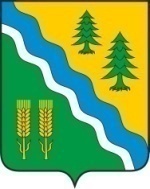 АДМИНИСТРАЦИЯ КРИВОШЕИНСКОГО РАЙОНА ПОСТАНОВЛЕНИЕ                                                                                                                                       08.09.2023                                               с. Кривошеино                                                    № 517Томской областиО внесении изменений в  постановление Администрации Кривошеинского района  от 31.10.2022 №738 «Об утверждении муниципальной программы «Развитие пассажирского транспорта на территории Кривошеинского района на 2023–2028 годы»В связи с изменениями в 2023 году объёмов финансирования на реализацию мероприятий муниципальной программы «Развитие пассажирского транспорта на территории Кривошеинского района на 2023–2028 годы»ПОСТАНОВЛЯЮ:1. Внести изменения  в приложение к постановлению Администрации Кривошеинского района от  31.10.2022 № 738 «Об утверждении муниципальной программы «Развитие пассажирского транспорта на территории Кривошеинского района на 2023–2028 годы» (далее программа), следующего содержания:1) Паспорт муниципальной программы «Развитие пассажирского транспорта на территории Кривошеинского района на 2023–2028 годы» изложить в редакции согласно приложению № 1 к настоящему постановлению.2) Раздел 7  перечень основных мероприятий муниципальной программы«Развитие пассажирского транспорта на территории Кривошеинского района на 2023–2028 годы» изложить в редакции согласно приложению № 2 к настоящему постановлению.3. Настоящее постановление  вступает в силу с даты его подписания.			4. Настоящее постановление подлежит опубликованию в  газете «Районные вести» и размещению на официальном сайте муниципального образования Кривошеинский район в сети «Интернет».5. Контроль за исполнением настоящего постановления возложить на Первого заместителя Главы Кривошеинского района.Глава Кривошеинского района                                                                              А.Н. КоломинХлебникова Елена Викторовна (838251)-2-10-31Прокуратура, Архипов А.М., Управление финансов, Экономический отдел, ЦМБПаспорт					муниципальной программы «Развитие пассажирского транспорта на территории Кривошеинского района на 2023–2028 годы»Приложение № 2к постановлению Администрации Кривошеинского района от                      08.09.2023 № 5177. Перечень основных мероприятий муниципальной программыНаименование муниципальной программыРазвитие пассажирского транспорта на территории Кривошеинского района на 2023-2028 годыРазвитие пассажирского транспорта на территории Кривошеинского района на 2023-2028 годыРазвитие пассажирского транспорта на территории Кривошеинского района на 2023-2028 годыРазвитие пассажирского транспорта на территории Кривошеинского района на 2023-2028 годыРазвитие пассажирского транспорта на территории Кривошеинского района на 2023-2028 годыРазвитие пассажирского транспорта на территории Кривошеинского района на 2023-2028 годыРазвитие пассажирского транспорта на территории Кривошеинского района на 2023-2028 годыРазвитие пассажирского транспорта на территории Кривошеинского района на 2023-2028 годыРазвитие пассажирского транспорта на территории Кривошеинского района на 2023-2028 годыРазвитие пассажирского транспорта на территории Кривошеинского района на 2023-2028 годыРазвитие пассажирского транспорта на территории Кривошеинского района на 2023-2028 годыРазвитие пассажирского транспорта на территории Кривошеинского района на 2023-2028 годыРазвитие пассажирского транспорта на территории Кривошеинского района на 2023-2028 годыРазвитие пассажирского транспорта на территории Кривошеинского района на 2023-2028 годыКуратор муниципальной программыПервый заместитель Главы Кривошеинского районаПервый заместитель Главы Кривошеинского районаПервый заместитель Главы Кривошеинского районаПервый заместитель Главы Кривошеинского районаПервый заместитель Главы Кривошеинского районаПервый заместитель Главы Кривошеинского районаПервый заместитель Главы Кривошеинского районаПервый заместитель Главы Кривошеинского районаПервый заместитель Главы Кривошеинского районаПервый заместитель Главы Кривошеинского районаПервый заместитель Главы Кривошеинского районаПервый заместитель Главы Кривошеинского районаПервый заместитель Главы Кривошеинского районаПервый заместитель Главы Кривошеинского районаЗаказчик муниципальной программыОтдел по вопросам жизнеобеспечения и безопасности Администрации Кривошеинского районаОтдел по вопросам жизнеобеспечения и безопасности Администрации Кривошеинского районаОтдел по вопросам жизнеобеспечения и безопасности Администрации Кривошеинского районаОтдел по вопросам жизнеобеспечения и безопасности Администрации Кривошеинского районаОтдел по вопросам жизнеобеспечения и безопасности Администрации Кривошеинского районаОтдел по вопросам жизнеобеспечения и безопасности Администрации Кривошеинского районаОтдел по вопросам жизнеобеспечения и безопасности Администрации Кривошеинского районаОтдел по вопросам жизнеобеспечения и безопасности Администрации Кривошеинского районаОтдел по вопросам жизнеобеспечения и безопасности Администрации Кривошеинского районаОтдел по вопросам жизнеобеспечения и безопасности Администрации Кривошеинского районаОтдел по вопросам жизнеобеспечения и безопасности Администрации Кривошеинского районаОтдел по вопросам жизнеобеспечения и безопасности Администрации Кривошеинского районаОтдел по вопросам жизнеобеспечения и безопасности Администрации Кривошеинского районаОтдел по вопросам жизнеобеспечения и безопасности Администрации Кривошеинского районаИсполнители муниципальной программыАдминистрация Кривошеинского района;Управление финансов Администрации Кривошеинского района;Субъекты предпринимательства, осуществляющие деятельность в сфере пассажирских перевозок.Администрация Кривошеинского района;Управление финансов Администрации Кривошеинского района;Субъекты предпринимательства, осуществляющие деятельность в сфере пассажирских перевозок.Администрация Кривошеинского района;Управление финансов Администрации Кривошеинского района;Субъекты предпринимательства, осуществляющие деятельность в сфере пассажирских перевозок.Администрация Кривошеинского района;Управление финансов Администрации Кривошеинского района;Субъекты предпринимательства, осуществляющие деятельность в сфере пассажирских перевозок.Администрация Кривошеинского района;Управление финансов Администрации Кривошеинского района;Субъекты предпринимательства, осуществляющие деятельность в сфере пассажирских перевозок.Администрация Кривошеинского района;Управление финансов Администрации Кривошеинского района;Субъекты предпринимательства, осуществляющие деятельность в сфере пассажирских перевозок.Администрация Кривошеинского района;Управление финансов Администрации Кривошеинского района;Субъекты предпринимательства, осуществляющие деятельность в сфере пассажирских перевозок.Администрация Кривошеинского района;Управление финансов Администрации Кривошеинского района;Субъекты предпринимательства, осуществляющие деятельность в сфере пассажирских перевозок.Администрация Кривошеинского района;Управление финансов Администрации Кривошеинского района;Субъекты предпринимательства, осуществляющие деятельность в сфере пассажирских перевозок.Администрация Кривошеинского района;Управление финансов Администрации Кривошеинского района;Субъекты предпринимательства, осуществляющие деятельность в сфере пассажирских перевозок.Администрация Кривошеинского района;Управление финансов Администрации Кривошеинского района;Субъекты предпринимательства, осуществляющие деятельность в сфере пассажирских перевозок.Администрация Кривошеинского района;Управление финансов Администрации Кривошеинского района;Субъекты предпринимательства, осуществляющие деятельность в сфере пассажирских перевозок.Администрация Кривошеинского района;Управление финансов Администрации Кривошеинского района;Субъекты предпринимательства, осуществляющие деятельность в сфере пассажирских перевозок.Администрация Кривошеинского района;Управление финансов Администрации Кривошеинского района;Субъекты предпринимательства, осуществляющие деятельность в сфере пассажирских перевозок.Сроки (этапы) реализации муниципальной программы 2023-2028 годы2023-2028 годы2023-2028 годы2023-2028 годы2023-2028 годы2023-2028 годы2023-2028 годы2023-2028 годы2023-2028 годы2023-2028 годы2023-2028 годы2023-2028 годы2023-2028 годы2023-2028 годыЦель (цели) муниципальной программыРазвитие системы пассажирских перевозок на территории Кривошеинского районаРазвитие системы пассажирских перевозок на территории Кривошеинского районаРазвитие системы пассажирских перевозок на территории Кривошеинского районаРазвитие системы пассажирских перевозок на территории Кривошеинского районаРазвитие системы пассажирских перевозок на территории Кривошеинского районаРазвитие системы пассажирских перевозок на территории Кривошеинского районаРазвитие системы пассажирских перевозок на территории Кривошеинского районаРазвитие системы пассажирских перевозок на территории Кривошеинского районаРазвитие системы пассажирских перевозок на территории Кривошеинского районаРазвитие системы пассажирских перевозок на территории Кривошеинского районаРазвитие системы пассажирских перевозок на территории Кривошеинского районаРазвитие системы пассажирских перевозок на территории Кривошеинского районаРазвитие системы пассажирских перевозок на территории Кривошеинского районаРазвитие системы пассажирских перевозок на территории Кривошеинского районаПоказатели цели муниципальной программы и их значения(с детализацией по годам реализации)Наименование показателя / единица измеренияНаименование показателя / единица измеренияНаименование показателя / единица измерения20232023202420242025202520262026202720272028Показатели цели муниципальной программы и их значения(с детализацией по годам реализации)1. Доля населения, проживающего в населенных пунктах, не имеющих регулярного автобусного сообщения с административным центром муниципального, района, в общей численности населения муниципального района (процентов)1. Доля населения, проживающего в населенных пунктах, не имеющих регулярного автобусного сообщения с административным центром муниципального, района, в общей численности населения муниципального района (процентов)1. Доля населения, проживающего в населенных пунктах, не имеющих регулярного автобусного сообщения с административным центром муниципального, района, в общей численности населения муниципального района (процентов)24,024,023,523,523,023,022,522,522,022,020,0Основные задачи муниципальной программыЗадача 1 Обеспечение доступности и повышение качества транспортных услугЗадача 1 Обеспечение доступности и повышение качества транспортных услугЗадача 1 Обеспечение доступности и повышение качества транспортных услугЗадача 1 Обеспечение доступности и повышение качества транспортных услугЗадача 1 Обеспечение доступности и повышение качества транспортных услугЗадача 1 Обеспечение доступности и повышение качества транспортных услугЗадача 1 Обеспечение доступности и повышение качества транспортных услугЗадача 1 Обеспечение доступности и повышение качества транспортных услугЗадача 1 Обеспечение доступности и повышение качества транспортных услугЗадача 1 Обеспечение доступности и повышение качества транспортных услугЗадача 1 Обеспечение доступности и повышение качества транспортных услугЗадача 1 Обеспечение доступности и повышение качества транспортных услугЗадача 1 Обеспечение доступности и повышение качества транспортных услугЗадача 1 Обеспечение доступности и повышение качества транспортных услугПоказатели задач муниципальной программы и их значения(с детализацией по годам реализации)Наименование показателя / единица измеренияНаименование показателя / единица измеренияНаименование показателя / единица измерения20232023202420242025202520262026202720272028Показатели задач муниципальной программы и их значения(с детализацией по годам реализации)1.1. Количество выполненных рейсов по автомобильному маршруту (единиц)1.1. Количество выполненных рейсов по автомобильному маршруту (единиц)1.1. Количество выполненных рейсов по автомобильному маршруту (единиц)392392392392392392392392392392392Показатели задач муниципальной программы и их значения(с детализацией по годам реализации)1.2. Количество выполненных рейсов внутренним водным транспортом (единиц)1.2. Количество выполненных рейсов внутренним водным транспортом (единиц)1.2. Количество выполненных рейсов внутренним водным транспортом (единиц)16001600160016001600160016001600160016001600Объемы и источники финансирования муниципальной программы (тыс. рублей)Общий объем финансирования 4125,5 тыс. руб., в т.ч. по годам реализации:Общий объем финансирования 4125,5 тыс. руб., в т.ч. по годам реализации:Общий объем финансирования 4125,5 тыс. руб., в т.ч. по годам реализации:Общий объем финансирования 4125,5 тыс. руб., в т.ч. по годам реализации:Общий объем финансирования 4125,5 тыс. руб., в т.ч. по годам реализации:Общий объем финансирования 4125,5 тыс. руб., в т.ч. по годам реализации:Общий объем финансирования 4125,5 тыс. руб., в т.ч. по годам реализации:Общий объем финансирования 4125,5 тыс. руб., в т.ч. по годам реализации:Общий объем финансирования 4125,5 тыс. руб., в т.ч. по годам реализации:Общий объем финансирования 4125,5 тыс. руб., в т.ч. по годам реализации:Общий объем финансирования 4125,5 тыс. руб., в т.ч. по годам реализации:Общий объем финансирования 4125,5 тыс. руб., в т.ч. по годам реализации:Общий объем финансирования 4125,5 тыс. руб., в т.ч. по годам реализации:Общий объем финансирования 4125,5 тыс. руб., в т.ч. по годам реализации:Объемы и источники финансирования муниципальной программы (тыс. рублей)По источникам финансирования20232024202420252025202620262027202720282028ВсегоВсегоОбъемы и источники финансирования муниципальной программы (тыс. рублей)Федеральный бюджет (по согласованию)0,00,00,00,00,00,00,00,00,00,00,00,00,0Объемы и источники финансирования муниципальной программы (тыс. рублей)Областной бюджет (по согласованию)1200,00,00,00,00,00,00,00,00,00,00,01200,01200,0Объемы и источники финансирования муниципальной программы (тыс. рублей)Местный бюджет 1108,5908,5908,5908,5908,50,00,00,00,00,00,02925,52925,5Объемы и источники финансирования муниципальной программы (тыс. рублей)Бюджет поселений (по согласованию)0,00,00,00,00,00,00,00,00,00,00,00,00,0Объемы и источники финансирования муниципальной программы (тыс. рублей)Внебюджетные источники(по согласованию)0,00,00,00,00,00,00,00,00,00,00,00,00,0Объемы и источники финансирования муниципальной программы (тыс. рублей)Всего по источникам финансирования2308,5908,5908,5908,5908,50,00,00,00,00,00,04125,54125,5Организация управления муниципальной программой и контроль за ее реализациейКонтроль за реализацией программы осуществляет Первый заместитель Главы Кривошеинского района.Ответственный исполнитель мероприятий программы – отдел по вопросам жизнеобеспечения и безопасности Администрации Кривошеинского районаКонтроль за реализацией программы осуществляет Первый заместитель Главы Кривошеинского района.Ответственный исполнитель мероприятий программы – отдел по вопросам жизнеобеспечения и безопасности Администрации Кривошеинского районаКонтроль за реализацией программы осуществляет Первый заместитель Главы Кривошеинского района.Ответственный исполнитель мероприятий программы – отдел по вопросам жизнеобеспечения и безопасности Администрации Кривошеинского районаКонтроль за реализацией программы осуществляет Первый заместитель Главы Кривошеинского района.Ответственный исполнитель мероприятий программы – отдел по вопросам жизнеобеспечения и безопасности Администрации Кривошеинского районаКонтроль за реализацией программы осуществляет Первый заместитель Главы Кривошеинского района.Ответственный исполнитель мероприятий программы – отдел по вопросам жизнеобеспечения и безопасности Администрации Кривошеинского районаКонтроль за реализацией программы осуществляет Первый заместитель Главы Кривошеинского района.Ответственный исполнитель мероприятий программы – отдел по вопросам жизнеобеспечения и безопасности Администрации Кривошеинского районаКонтроль за реализацией программы осуществляет Первый заместитель Главы Кривошеинского района.Ответственный исполнитель мероприятий программы – отдел по вопросам жизнеобеспечения и безопасности Администрации Кривошеинского районаКонтроль за реализацией программы осуществляет Первый заместитель Главы Кривошеинского района.Ответственный исполнитель мероприятий программы – отдел по вопросам жизнеобеспечения и безопасности Администрации Кривошеинского районаКонтроль за реализацией программы осуществляет Первый заместитель Главы Кривошеинского района.Ответственный исполнитель мероприятий программы – отдел по вопросам жизнеобеспечения и безопасности Администрации Кривошеинского районаКонтроль за реализацией программы осуществляет Первый заместитель Главы Кривошеинского района.Ответственный исполнитель мероприятий программы – отдел по вопросам жизнеобеспечения и безопасности Администрации Кривошеинского районаКонтроль за реализацией программы осуществляет Первый заместитель Главы Кривошеинского района.Ответственный исполнитель мероприятий программы – отдел по вопросам жизнеобеспечения и безопасности Администрации Кривошеинского районаКонтроль за реализацией программы осуществляет Первый заместитель Главы Кривошеинского района.Ответственный исполнитель мероприятий программы – отдел по вопросам жизнеобеспечения и безопасности Администрации Кривошеинского районаКонтроль за реализацией программы осуществляет Первый заместитель Главы Кривошеинского района.Ответственный исполнитель мероприятий программы – отдел по вопросам жизнеобеспечения и безопасности Администрации Кривошеинского районаКонтроль за реализацией программы осуществляет Первый заместитель Главы Кривошеинского района.Ответственный исполнитель мероприятий программы – отдел по вопросам жизнеобеспечения и безопасности Администрации Кривошеинского района№ п/пНаименование мероприятия муниципальной программыСрок реализацииОбъем финансирования (всего)В том числе за счет средств (тыс. руб.):В том числе за счет средств (тыс. руб.):В том числе за счет средств (тыс. руб.):В том числе за счет средств (тыс. руб.):В том числе за счет средств (тыс. руб.):Участник, участники мероприятий№ п/пНаименование мероприятия муниципальной программыСрок реализацииОбъем финансирования (всего)Федерального бюджетаОбластного бюджетаМестного бюджетаБюджета поселенийВнебюджетных источниковУчастник, участники мероприятийЗадача 1 Обеспечение доступности и повышение качества транспортных услугЗадача 1 Обеспечение доступности и повышение качества транспортных услугЗадача 1 Обеспечение доступности и повышение качества транспортных услугЗадача 1 Обеспечение доступности и повышение качества транспортных услугЗадача 1 Обеспечение доступности и повышение качества транспортных услугЗадача 1 Обеспечение доступности и повышение качества транспортных услугЗадача 1 Обеспечение доступности и повышение качества транспортных услугЗадача 1 Обеспечение доступности и повышение качества транспортных услугЗадача 1 Обеспечение доступности и повышение качества транспортных услугЗадача 1 Обеспечение доступности и повышение качества транспортных услуг1Выполнение работ по перевозке пассажиров и багажа автомобильным транспортом по регулируемым тарифам по муниципальным маршрутам 2023708,50,00,0708,50,00,0,1Выполнение работ по перевозке пассажиров и багажа автомобильным транспортом по регулируемым тарифам по муниципальным маршрутам 2024708,50,00,0708,50,00,01Выполнение работ по перевозке пассажиров и багажа автомобильным транспортом по регулируемым тарифам по муниципальным маршрутам 2025708,50,00,0708,50,00,01Выполнение работ по перевозке пассажиров и багажа автомобильным транспортом по регулируемым тарифам по муниципальным маршрутам 20260,00,00,00,00,00,01Выполнение работ по перевозке пассажиров и багажа автомобильным транспортом по регулируемым тарифам по муниципальным маршрутам 20270,00,00,00,00,00,01Выполнение работ по перевозке пассажиров и багажа автомобильным транспортом по регулируемым тарифам по муниципальным маршрутам 20280,00,00,00,00,00,02Выполнение работ по перевозке пассажиров и багажа, грузов (транспортных средств) внутренним водным транспортом по муниципальному маршруту 20231600,00,01200,0400,00,00,02Выполнение работ по перевозке пассажиров и багажа, грузов (транспортных средств) внутренним водным транспортом по муниципальному маршруту 2024200,00,00,0200,00,00,02Выполнение работ по перевозке пассажиров и багажа, грузов (транспортных средств) внутренним водным транспортом по муниципальному маршруту 2025200,00,00,0200,00,00,02Выполнение работ по перевозке пассажиров и багажа, грузов (транспортных средств) внутренним водным транспортом по муниципальному маршруту 20260,00,00,00,00,00,02Выполнение работ по перевозке пассажиров и багажа, грузов (транспортных средств) внутренним водным транспортом по муниципальному маршруту 20270,00,00,00,00,00,02Выполнение работ по перевозке пассажиров и багажа, грузов (транспортных средств) внутренним водным транспортом по муниципальному маршруту 20280,00,00,00,00,00,0Итого по Программе:Итого по Программе:20232308,50,01200,01108,50,00,0Итого по Программе:Итого по Программе:2024908,50,00,0908,50,00,0Итого по Программе:Итого по Программе:2025908,50,00,0908,50,00,0Итого по Программе:Итого по Программе:20260,00,00,00,00,00,0Итого по Программе:Итого по Программе:20270,00,00,00,00,00,0Итого по Программе:Итого по Программе:20280,00,00,00,00,00,0Итого по Программе:Итого по Программе:Всего:4125,50,00,04125,50,00,0